№9 жалпы білім беретін мектебінде мектеп психологының  6-сынып қыз балаларымен  «Мен ғажаппын!» атты өткізілген тренингтің  ақпараты№9 жалпы білім беретін мектебінде 27.10.22 күні мектеп психолгі Р.Сатимбекова  6 - сынып қыз балаларымен  жағымды қарым-қатынас орнату,  бір-бірін сыйлауға,  эмоционалды көңіл – күйлерін көтеру мақсатында тренинг өткізді. «Бәрі мен туралы» атты жаттығуда өздерінің қызығушылықтарымен бөлісіп,  «Мен ғажаппын»  бөлімінде ортаға шығып ерекше қасиеттерін айтты. Қыздармен әңгімелесе отырып, ар - намысын,  сұлулығын жоғары қоя білуді, салауатты өмір салтын қалыптастырудағы ой өрісін дамытып, зиянды әрекеттерге еліктеудің, қызығудың өмірлеріне қауіп тудыратынын ескертті. #Балаларжылы09#balkash_qalasy_bilim_bolimi#ҚОББтәрбие#@umckrg!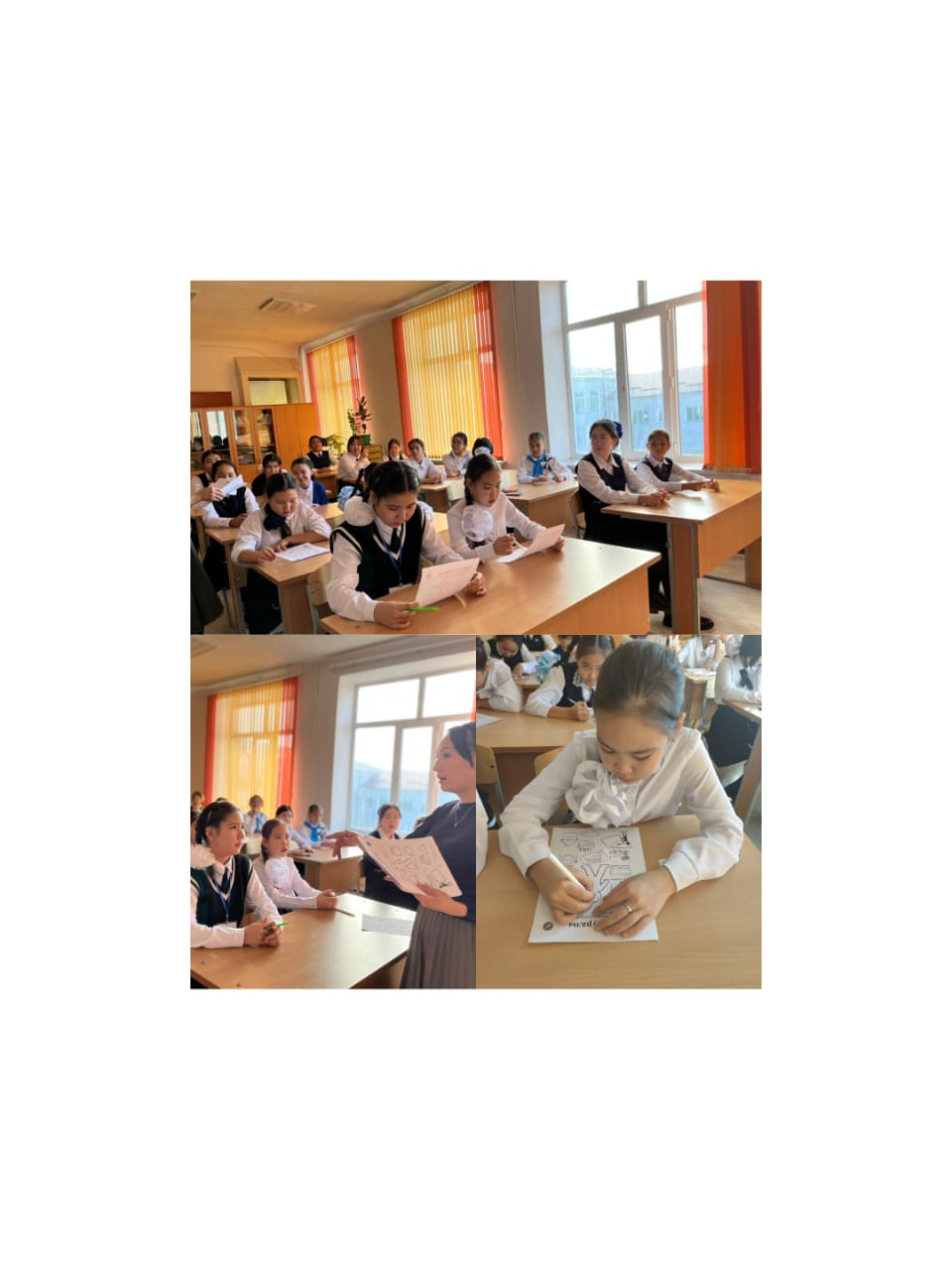 Информация проведенного тренинге с девочками  6 класса на тему «Я чудо!»В общеобразовательной школе №9 27.10.22 психолог школы Р. Сатимбекова провела тренинг с целью установления позитивных отношений с детьми 6 класса, уважения друг к другу, поднятия эмоционального настроения. В упражнении  «Все обо мне» они поделились своими интересами, а в разделе «я-чудо» рассказали о своих уникальных качествах. Беседуя с девушками, она развила высокий уровень чести, красоты , кругозор в формировании здорового образа жизни, отметила, что подражание вредным действиям, увлечение ставят под угрозу жизнь.